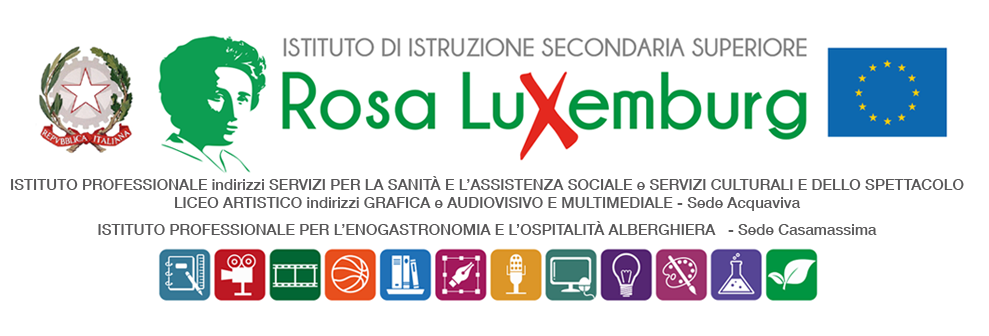 Studenti minorenni AUTORIZZAZIONE DEI GENITORIIl/La sottoscritto/a…………………………………………………………………….………………………………………………...…………………. eil/la sottoscritto/a……………………………………………………………..………………...…………………………….……………….…………. genitore/i – legale tutore dell’alunno/a……………………………………………………….., frequentante la classe ……………….., dell’indirizzo ……………………….……………. AUTORIZZANO il/la proprio/a figlio/a a partecipare al Laboratorio di Orientamento Dinamiche relazionali, organizzato nell’ambito del progetto “Punti Cardinali”, in collaborazione con Regione Puglia, Confcommercio, Comune di Acquaviva delle Fonti e scuole del territorio, che si terrà presso l’Auditorium del plesso La/Scs dell’IISS Rosa Luxemburg, secondo il seguente calendario:Consapevole/i del fatto che, nelle giornate in questione:gli studenti saranno accompagnati presso l’Auditorium del plesso La/Scs dell’istituto da docenti della classe, che li affiancheranno per l’intera durata delle attività (v. Com. n. 75)al termine degli incontri, riaccompagnati dagli stessi docenti, rientreranno in sede per la normale prosecuzione dell’attività didattica,il/i sottoscritto/i, con la presente, esonera/esonerano la scuola da ogni responsabilità riguardo all’incolumità delle persone e delle cose e al comportamento degli alunni e dichiara/dichiarano di assumersi le responsabilità (art. 2048 del Codice Civile) derivanti da inosservanza da parte del/la proprio/a figlio/a delle disposizioni impartite dagli insegnanti e da cause indipendenti dall’organizzazione scolastica. Data ……………………. Firma del genitore/legale tutore ………………………………………Firma del genitore/legale tutore ………………………………………DATAORA16/10/20239:00-13:0017/10/20239:00-13:0018/10/20239:00-13:0019/10/20239:00-13:0023/10/20239:00-13:00